Publicado en Huesca el 14/09/2016 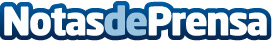 Los fitofortificantes naturales de Symborg llegan a La Litera, de la mano de FertiplanLos productos bioestimulantes y fortificantes naturales de la empresa española Symborg ya están disponibles para los agricultores de La Litera. La empresa Fertiplant ha alcanzado un acuerdo con Azmus para introducir en la región los innovadores productos de Symborg, basados en la inoculación de un poderoso hongo que se adhiere a la raíz de las plantas incrementando la producción de la mayoría de cultivosDatos de contacto:Press Corporate Com Nota de prensa publicada en: https://www.notasdeprensa.es/los-fitofortificantes-naturales-de-symborg Categorias: Aragón Ecología Industria Alimentaria http://www.notasdeprensa.es